ИНФОРМАЦИОННЫЙ БЮЛЛЕТЕНЬ № 11(215)АДМИНИСТРАЦИИЕЙСКОУКРЕПЛЕНСКОГОСЕЛЬСКОГО ПОСЕЛЕНИЯЩЕРБИНОВСКОГО РАЙОНАсело Ейское Укрепление24.07.2017СОДЕРЖАНИЕОб утверждении перечня помещений, находящихся в муниципальной собственности Ейскоукрепленского сельского поселения Щербиновского района, пригодных для проведения агитационных публичных мероприятий в форме собраний, предоставляемых на безвозмездной основе по заявкам зарегистрированным кандидатам, их доверенным лицам, представителям избирательных объединений, зарегистрировавших краевые списки кандидатов для проведения встреч с избирателямиВ соответствии со статьей 44 Закона Краснодарского края от 21 августа 2007 года № 1315-КЗ «О выборах депутатов Законодательного Собрания Краснодарского края», а также в целях обеспечения равных условий проведения агитационных публичных мероприятий, проводимых в форме собраний для всех зарегистрированных кандидатов, их доверенным лицам, представителям избирательных объединений, зарегистрировавших краевые списки кандидатов п о с т а н о в л я ю:1. Утвердить перечень помещений, находящихся в муниципальной собственности Ейскоукрепленского сельского поселения Щербиновского района, пригодных для проведения агитационных публичных мероприятий в форме собраний, предоставляемых на безвозмездной основе по заявкам зарегистрированным кандидатам, их доверенным лицам, представителям избирательных объединений, зарегистрировавших краевые списки кандидатов для проведения встреч с избирателями при проведении выборов депутатов Законодательного Собрания Краснодарского края (прилагается).2. Разместить настоящее постановление на официальном сайте администрации Ейскоукрепленского сельского поселения Щербиновского района.3. Официально опубликовать настоящее постановление в периодическом печатном издании «Информационный бюллетень администрации Ейскоукрепленского сельского поселения Щербиновского района».4. Контроль за выполнением настоящего постановления оставляю за собой.5. Постановление вступает в силу на следующий день после его официального опубликования.ГлаваЕйскоукрепленского сельского поселенияЩербиновского района                                                                          А.А. КолосовПЕРЕЧЕНЬпомещений, находящихся в муниципальной собственности Ейскоукрепленского сельского поселения Щербиновского района, пригодных для проведения агитационных публичных мероприятий в форме собраний, предоставляемых на безвозмездной основе по заявкам зарегистрированным кандидатам, их доверенным лицам, представителям избирательных объединений, зарегистрировавших краевые списки кандидатов для проведения встреч с избирателямиГлаваЕйскоукрепленского сельского поселенияЩербиновского района                                                                         А.А. КолосовО стимулирующих денежных выплатахотдельным категориям работников муниципальныхучреждений Ейскоукрепленского сельского поселения Щербиновского районаВ целях реализации основных положений Указа Президента Российской Федерации от 7 мая 2012 года № 597 «О мероприятиях по реализации государственной социальной политики», на основании постановления администрации Ейскоукрепленского сельского поселения Щербиновского района 27 марта 2012 года № 14 «Об утверждении Положения об оплате труда работников муниципальных бюджетных учреждений культуры  Ейскоукрепленского сельского поселения Щербиновского района», в целях сохранения кадрового потенциала, стабильности работы учреждений культуры Ейскоукрепленского сельского поселения Щербиновского района, п о с т а н о в л я ю:1. Установить стимулирующие денежные выплаты в размере 3000 (трех тысяч) рублей в месяц отдельным категориям работников муниципальных учреждений культуры Ейскоукрепленского сельского поселения Щербиновского района, за счет средств бюджета Ейскоукрепленского сельского поселения Щербиновского района и краевого бюджета.2. Утвердить:1) порядок осуществления стимулирующих денежных выплат отдельным категориям работников муниципальных учреждений культуры Ейскоукрепленского сельского поселения Щербиновского района, за счет средств бюджета Ейскоукрепленского сельского поселения Щербиновского района и краевого бюджета (приложение № 1);2) перечень должностей и профессий работников муниципальных учреждений культуры Ейскоукрепленского сельского поселения Щербиновского района, которым осуществляются стимулирующие денежные выплаты в размере 3000 (трех тысяч) рублей в месяц (приложение № 2).3. Отделу по общим и юридическим вопросам администрации Ейскоукрепленского сельского поселения Щербиновского района разместить настоящее постановление на официальном сайте администрации Ейскоукрепленского сельского поселения Щербиновского района.4. Официально опубликовать настоящее постановление в Информационном бюллетене администрации Ейскоукрепленского сельского поселения Щербиновского района.5. Контроль за выполнением настоящего постановления оставляю за собой.6. Постановление вступает в силу на следующий день после его официального опубликования и распространяется на правоотношения, возникшие с 1 июня 2017 года по 31 декабря 2017 года.ГлаваЕйскоукрепленского  сельского поселенияЩербиновского района                                                                          А.А. КолосовПРИЛОЖЕНИЕ № 1 УТВЕРЖДЕНпостановлением администрации Ейскоукрепленского сельскогопоселения Щербиновского районаот 20.07.2017 № 41ПОРЯДОКосуществления стимулирующих денежных выплат отдельнымкатегориям работников муниципальных учреждений культуры Ейскоукрепленского сельского поселения Щербиновского района, за счет средств бюджета Ейскоукрепленского сельского поселения Щербиновского района и краевого бюджета	1. Настоящий Порядок осуществления стимулирующих денежных выплат отдельным категориям работников муниципальных учреждений культуры Ейскоукрепленского сельского поселения Щербиновского района, за счет средств бюджета Ейскоукрепленского сельского поселения Щербиновского района и краевого бюджета, определяет правила предоставления стимулирующих денежных выплат (далее - денежные выплаты) в размере 3000 (трех тысяч) рублей в месяц отдельным категориям работников муниципальных учреждений культуры Ейскоукрепленского сельского поселения Щербиновского района.	2. Денежные выплаты носят дополнительный характер и выплачиваются в целях стимулирования работников муниципальных учреждений культуры Ейскоукрепленского сельского поселения Щербиновского района (далее – муниципальные учреждения).	3. Денежные выплаты производятся в порядке и сроки, установленные для выплаты заработной платы работникам муниципальных учреждений, исходя из фактически отработанного времени в календарном месяце, но не более 3000 (трех тысяч) рублей в месяц.	4. Денежная выплата производится работникам по основному месту работы. При занятии штатной должности не на полную ставку заработной платы, денежные выплаты производятся в соответствующем процентном отношении.5. Денежная выплата учитывается при расчете минимального размера оплаты труда, определенного законодательством Российской Федерации.ГлаваЕйскоукрепленского сельского поселенияЩербиновского района                                                                        А.А. КолосовПРИЛОЖЕНИЕ № 2УТВЕРЖДЕНпостановлением администрации Ейскоукрепленского сельскогопоселения Щербиновского районаот 20.07.2017 № 41ПЕРЕЧЕНЬдолжностей и профессий работников муниципальных учреждений культуры Ейскоукрепленского сельского поселения Щербиновского района, которым осуществляются стимулирующие денежные выплаты в размере 3000 (трех тысяч) рублей в месяц1) работникам библиотек (библиотекари всех категорий, главный
библиотекарь, ведущий библиотекарь, библиографы всех категорий, главный библиограф, ведущий библиограф, заведующий (начальник) структурным подразделением (отделом, сектором, филиалом);2)	работникам учреждений культурно-досугового типа (художественный руководитель, культорганизатор, режиссер, хормейстер, балетмейстер,
дирижер, художники, артисты (всех видов искусств), руководитель кружка, звукооператор, звукорежиссер, аккомпаниатор, заведующий (начальник) структурным подразделением (отделом, сектором, филиалом), руководитель клубного формирования, любительского объединения, клуба по интересам);3) работникам учреждений, указанных в подпунктах «1» - «2», осуществляющим деятельность по следующим профессиям рабочих: вахтер, водитель, гардеробщик, дворник, истопник, кассир билетный, кладовщик, машинист (кочегар) котельной, машинист по стирке и ремонту белья, мойщик посуды, настройщик музыкальных инструментов, оператор видеозаписи, оператор котельной, переплетчик документов, плотник, повар, подсобный рабочий, рабочий по комплексному обслуживанию и ремонту зданий и сооружений, реставратор музыкальных инструментов, слесарь-сантехник, слесарь-электрик, сторож, уборщик служебных помещений, уборщик территорий, электрик, электромонтер по ремонту и обслуживанию электрооборудования.ГлаваЕйскоукрепленского сельского поселенияЩербиновского района                                                                         А.А. КолосовО признании утратившими силу некоторых постановлений администрации Ейскоукрепленского сельского поселения Щербиновского района В соответствии с Федеральным законом от 6 октября 2003 года № 131-ФЗ «Об общих принципах организации местного самоуправления в Российской Федерации», Федеральным законом от 27 июля 2010 года № 210-ФЗ «Об организации предоставления государственных и муниципальных услуг», Законом Краснодарского края от 8 августа 2016 года № 3459-КЗ «О закреплении за сельскими поселениями Краснодарского края отдельных вопросов местного значения городских поселений», приказом департамента информатизации и связи Краснодарского края от 5 ноября 2013 года № 97 «Об утверждении рекомендуемого унифицированного реестра муниципальных услуг и функций в сфере контрольно-надзорной деятельности Краснодарского края», руководствуясь Уставом Ейскоукрепленского сельского поселения Щербиновского района  п о с т а н о в л я ю:1. Признать утратившими силу постановления администрации Ейскоукрепленского сельского поселения Щербиновского района:1) от 10 марта 2011 года № 11 «Об утверждении административного регламента предоставления муниципальной услуги «Предоставление информации об объектах недвижимого имущества, находящихся в муниципальной собственности Ейскоукрепленского сельского поселения Щербиновского района и предназначенных для сдачи в аренду»;2) от 10 марта 2011 года № 12 «Об утверждении административного регламента предоставления муниципальной услуги «Предоставление информации об очередности предоставления жилых помещений на условиях социального найма»;3) от 10 марта 2011 года № 13 «Об утверждении административного регламента предоставления муниципальной услуги «Предоставление информации об объектах культурного наследия регионального или местного значения, находящихся на территории Ейскоукрепленского сельского поселения Щербиновского района и включенных в единый государственный реестр объектов культурного наследия (памятников истории и культуры) народов Российской Федерации»;4) от 10 марта 2011 года № 15 «Об утверждении административного регламента предоставления муниципальной услуги «Предоставление информации о времени и месте театральных представлений, филармонических и эстрадных концертов и гастрольных мероприятий театров и филармоний, киносеансов, анонсы данных мероприятий»;5) от 10 марта 2011 года № 16 «Об утверждении административного регламента предоставления муниципальной услуги «Предоставление доступа к справочно-поисковому аппарату библиотек, базам данных».2. Разместить настоящее постановление на официальном сайте администрации Ейскоукрепленского сельского поселения Щербиновского района.3. Опубликовать настоящее постановление в информационном бюллетене администрации Ейскоукрепленского сельского поселения Щербиновского района.4. Контроль за выполнением настоящего постановления оставляю за собой.5. Постановление вступает в силу на следующий день после его официального опубликования.ГлаваЕйскоукрепленского сельского поселенияЩербиновского района                                                                          А.А. КолосовО предоставлении помещений участковой избирательной комиссииВ соответствии со статьей 61 Федерального закона от 12 июня 2002 года № 67-ФЗ «Об основных гарантиях избирательных прав и права на участие в референдуме граждан Российской Федерации», статьей 57 Закона Краснодарского края от 21 августа 2007 года № 1315-КЗ «О выборах депутатов Законодательного Собрания Краснодарского края», постановлением администрации муниципального образования Щербиновский район от 20 декабря 2012 года № 520 (с изменениями от 26 июня 2014 года № 309 «Об образовании избирательных участков» п о с т а н о в л я ю: 1. Предоставить безвозмездно на период подготовки и проведения выборов депутатов Законодательного Собрания Краснодарского края шестого созыва в распоряжение участковой избирательной комиссии избирательного участка           № 5713 помещения, расположенные в здании по адресу: Краснодарский край, Щербиновский район, село Ейское Укрепление, улица Советов, 2:а) № 15 литер А, общей площадью 129 квадратных метров - для голосования;б) № 13 литер А, общей площадью 22,8 квадратных метров - для размещения участковой избирательной комиссии.2. Балансодержателю (правообладателю) помещений, указанных в                  пункте 1 настоящего постановления, (далее - помещения) передать участковой избирательной комиссии избирательного участка № 5713 для работы вышеуказанные помещения по акту приема-передачи.3. Разместить настоящее постановление на официальном сайте администрации Ейскоукрепленского сельского поселения Щербиновского района.4. Опубликовать настоящее постановление в периодическом печатном издании «Информационный бюллетень администрации Ейскоукрепленского сельского поселения Щербиновского района».5. Контроль за выполнением настоящего постановления оставляю за собой.6. Постановление вступает в силу на следующий день после его официального опубликования.ГлаваЕйскоукрепленского сельского поселенияЩербиновского района                                                                          А.А. КолосовО выделении специальных мест для размещенияпредвыборных печатных агитационных материаловк выборам депутатов Законодательного СобранияКраснодарского края шестого созываВ соответствии с пунктом 7 статьи 54 Федерального закона от 12 июня 2002 года № 67-ФЗ «Об основных гарантиях избирательных прав и права на участие в референдуме граждан Российской Федерации», частью 8 статьи 45 Закона Краснодарского края от 21 августа 2007 года № 1315-КЗ «О выборах депутатов Законодательного Собрания Краснодарского края», частью 9 статьи 38 Закона Краснодарского края от 26 декабря 2005 года № 966-КЗ «О муниципальных выборах в Краснодарском крае», рассмотрев предложения территориальной избирательной комиссии «Щербиновская»,  п о с т а н о в л я ю: 1. Выделить специальные места для размещения предвыборных печатных агитационных материалов к выборам депутатов Законодательного Собрания Краснодарского края шестого созыва на территории Ейскоукрепленского сельского поселения Щербиновского района согласно приложению.2. Разместить настоящее постановление на официальном сайте администрации Ейскоукрепленского сельского поселения Щербиновского района.3. Официально опубликовать настоящее постановление в периодическом печатном издании «Информационный бюллетень администрации Ейскоукрепленского сельского поселения Щербиновского района».4. Контроль за выполнением настоящего постановления оставляю за собой.5. Настоящее постановление вступает в силу на следующий день после его официального опубликования.ГлаваЕйскоукрепленского сельского поселенияЩербиновского района                                                                          А.А. КолосовПРИЛОЖЕНИЕк постановлению администрацииЕйскоукрепленского сельскогопоселения Щербиновского районаот 24.07.2017 № 45ПЕРЕЧЕНЬспециальных мест для размещения предвыборных печатных агитационных материалов к выборам депутатов Законодательного Собрания Краснодарского края шестого созываГлаваЕйскоукрепленского сельского поселенияЩербиновского района                                                                        А.А. КолосовООО «ЕПП», 353620, Щербиновский район, ст.Старощербиновская, ул.Красная, 60, тел/факс: 8(86132) 4-14-65, 4-42-67                                      yeisk-pp2@mail.ru.  24.07.2017. Заказ № ____, тираж 50 экз.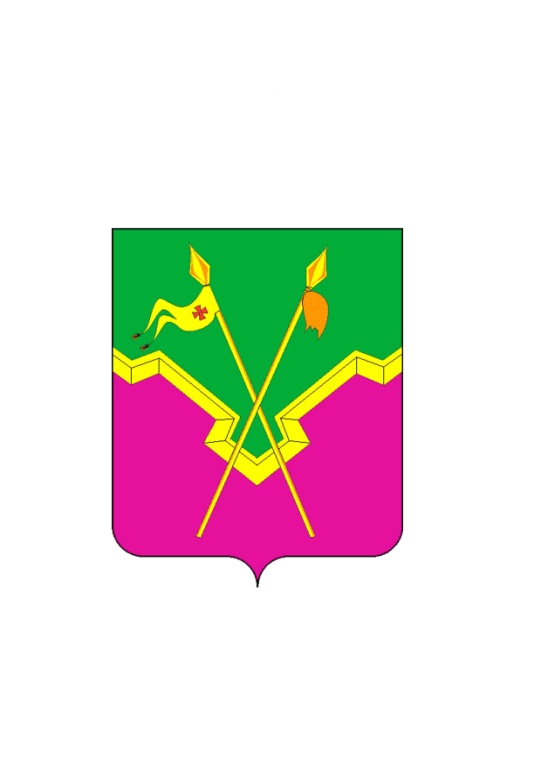 ПОСТАНОВЛЕНИЕ администрации Ейскоукрепленского сельского поселения Щербиновского района от 03.07.2017 № 39 «Об утверждении перечня помещений, находящихся в муниципальной собственности Ейскоукрепленского сельского поселения Щербиновского района, пригодных для проведения агитационных публичных мероприятий в форме собраний, предоставляемых на безвозмездной основе по заявкам зарегистрированным кандидатам, их доверенным лицам, представителям избирательных объединений, зарегистрировавших краевые списки кандидатов для проведения встреч с избирателями»стр. 3ПОСТАНОВЛЕНИЕ администрации Ейскоукрепленского сельского поселения Щербиновского района от 20.07.2017 № 41 «О стимулирующих денежных выплатах отдельным категориям работников муниципальных учреждений Ейскоукрепленского сельского поселения Щербиновского района»стр. 5ПОСТАНОВЛЕНИЕ администрации Ейскоукрепленского сельского поселения Щербиновского района от 27.07.2017 № 43 «О признании утратившими силу некоторых постановлений администрации Ейскоукрепленского сельского поселения Щербиновского района»стр. 8ПОСТАНОВЛЕНИЕ администрации Ейскоукрепленского сельского поселения Щербиновского района от 27.07.2017 № 44 «О предоставлении помещений участковой избирательной комиссии»стр. 10ПОСТАНОВЛЕНИЕ администрации Ейскоукрепленского сельского поселения Щербиновского района от 27.07.2017 № 45 «О выделении специальных мест для размещения предвыборных печатных агитационных материалов к выборам депутатов Законодательного Собрания Краснодарского края шестого созыва»стр. 11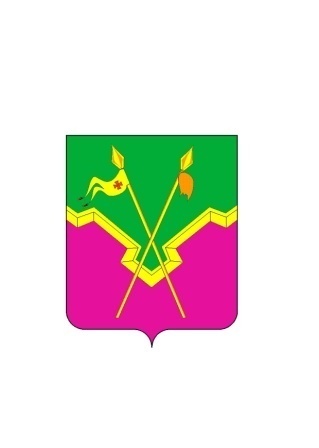 АДМИНИСТРАЦИЯЕЙСКОУКРЕПЛЕНСКОГО СЕЛЬСКОГО ПОСЕЛЕНИЯ ЩЕРБИНОВСКОГО РАЙОНАПОСТАНОВЛЕНИЕАДМИНИСТРАЦИЯЕЙСКОУКРЕПЛЕНСКОГО СЕЛЬСКОГО ПОСЕЛЕНИЯ ЩЕРБИНОВСКОГО РАЙОНАПОСТАНОВЛЕНИЕот 03.07.2017                                                 № 39село Ейское Укреплениесело Ейское УкреплениеПРИЛОЖЕНИЕУТВЕРЖДЕНпостановлением администрации Ейскоукрепленского сельского поселения Щербиновского районаот 03.07.2017 № 39№п/пНаименование учрежденияАдрес, телефонКоличество мест1.Муниципальное бюджетное учреждение культуры «Ейскоукрепленская сельская библиотека» Ейскоукрепленского сельского поселения Щербиновского районасело Ейское Укреплениеулица Ленина,70,(86151) 3-73-7130АДМИНИСТРАЦИЯЕЙСКОУКРЕПЛЕНСКОГО СЕЛЬСКОГО ПОСЕЛЕНИЯЩЕРБИНОВСКОГО РАЙОНАПОСТАНОВЛЕНИЕАДМИНИСТРАЦИЯЕЙСКОУКРЕПЛЕНСКОГО СЕЛЬСКОГО ПОСЕЛЕНИЯЩЕРБИНОВСКОГО РАЙОНАПОСТАНОВЛЕНИЕот 20.07.2017                         № 41село Ейское Укреплениесело Ейское УкреплениеАДМИНИСТРАЦИЯЕЙСКОУКРЕПЛЕНСКОГО СЕЛЬСКОГО ПОСЕЛЕНИЯЩЕРБИНОВСКОГО РАЙОНАПОСТАНОВЛЕНИЕАДМИНИСТРАЦИЯЕЙСКОУКРЕПЛЕНСКОГО СЕЛЬСКОГО ПОСЕЛЕНИЯЩЕРБИНОВСКОГО РАЙОНАПОСТАНОВЛЕНИЕот 24.07.2017                                                 № 43село Ейское Укреплениесело Ейское УкреплениеАДМИНИСТРАЦИЯЕЙСКОУКРЕПЛЕНСКОГО СЕЛЬСКОГО ПОСЕЛЕНИЯ ЩЕРБИНОВСКОГО РАЙОНАПОСТАНОВЛЕНИЕАДМИНИСТРАЦИЯЕЙСКОУКРЕПЛЕНСКОГО СЕЛЬСКОГО ПОСЕЛЕНИЯ ЩЕРБИНОВСКОГО РАЙОНАПОСТАНОВЛЕНИЕот 24.07.2017                                                 № 44село Ейское Укреплениесело Ейское УкреплениеАДМИНИСТРАЦИЯЕЙСКОУКРЕПЛЕНСКОГО СЕЛЬСКОГО ПОСЕЛЕНИЯ ЩЕРБИНОВСКОГО РАЙОНАПОСТАНОВЛЕНИЕАДМИНИСТРАЦИЯЕЙСКОУКРЕПЛЕНСКОГО СЕЛЬСКОГО ПОСЕЛЕНИЯ ЩЕРБИНОВСКОГО РАЙОНАПОСТАНОВЛЕНИЕот 24.07.2017                                                 № 45село Ейское Укреплениесело Ейское Укрепление№п/пНомер избирательного участкаАдрес Место размещения печатных агитационных материалов1.57-13село Ейское Укреплениеулица Суворова, 12Информационный стенд администрации Ейскоукрепленского сельского поселения Щербиновского района:  «АГИТАЦИОННЫЕ ПЕЧАТНЫЕ МАТЕРИАЛЫ»